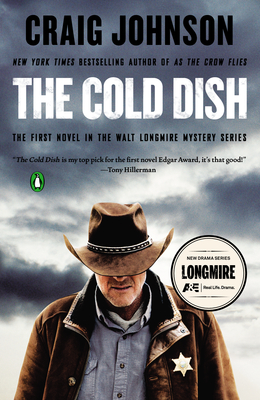 Book Discussion with Special Guest Craig Johnson!Saturday, may 4th5:00 p.m.Custer County Library447 Crook St., Suite #4605-673-4803